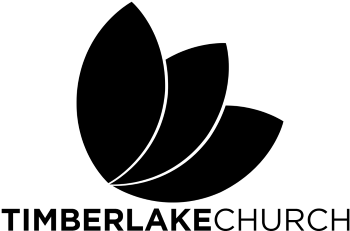 JOB DESCRIPTION Employee:  Cory Smith 	 	 	Campus:  Duvall Campus Hire Date:    	 	 	 	Department:  Pastoral Staff Job Title:  Associate Campus Pastor  	   Purpose of the Job: The Associate Campus Pastor serves Timberlake Church Duvall Campus by playing an instrumental role alongside the Campus Pastor in the building, growing, maintaining, and pastoral care of the Campus.   Experience and Knowledge Required: Ability to communicate effectively in large and small settings Experience in problem solving  Ability to handle multiple projects effectively Excellent verbal and interpersonal skills  Can effectively build and maintain healthy teams  Experience in leading teams, services, as well as people  Essential Functions and Responsibilities: A. Weekly Responsibilities a) Administration Weekly communication with Campus Pastor  Assist with weekly collection of all needed supplies Coordinate regularly with all departments leaders Keep running list of needs, upgrades, and goals for campus Assist Campus Pastor and Admin weekly with Connection Card info (prayer requests, meeting requests, and information requests) Assist in all paperwork processes for campus (purchase reqs, reimbursements, etc.) b) Weekly Meeting Schedule Weekly meeting with Campus Pastors. Weekly Staff Meetings Meetings with Central Campus as needed Any other meetings as needed Pastoral Care Assist Campus Pastor with Pastoral appointments (counseling, premarital counseling, weddings, funerals, etc.) Weekly lunch/coffee/on-campus appointments with campus leadership (small group leaders, volunteers, potential leaders) Assist Campus Pastor with hospital visitation, and other Pastoral needs within the congregation Continually building teams and developing people. Facilities Assist Campus Pastor in preparing facility throughout the week for upcoming services, small groups, events, etc. Assist Campus Pastor in maintaining excellence inside & outside the facility Assist in opening/closing of facility for small groups, and other on-campus meetings & activities Sunday Responsibilities Host all services when Campus Pastor is out Assist with opening, closing, and prepping facility for all services/events Available to assist Campus Pastor at every service Assist with planning, implementation, and facilitation of all services Create a high-touch environment (love, encourage, welcome people) Seek out guests and facilitate an exceptional experience for them  Worship Ministry Oversee Worship team and leaders when applicable  Assist in ensuring that the worship team is moving in the direction of the church vision   Assist in recruiting musicians, building set list and general growth through worship ministry Student Ministries Oversee the leaders of student ministries at the campus Work in conjunction with the Student Ministries director for weekly services, planning meetings, and pastoral care Timberlake Kids Oversee the leaders of Kids Ministry at the campus Work in Conjunction with the Kids Ministries Director and team for weekly services, planning meetings, and pastoral care Page !2 of !3 Small Groups Lead a small group Assist Campus Pastor in area of Small Groups  Recruit Small Group leaders Other Duties and Responsibilities: Assist with planning/implementation of weekly staff meetings Be prepared to confidently communicate in small, medium, and large group environments Host campus at all services when Campus Pastor is out Assist with planning, staffing, and implementing all special events at campus Assist with changing of stage/set design as needed Consistent goal setting for all areas of campus growth Attributes: Positive attitude Heart of a servant Fun/enjoyable Loyal Must share the vision of Timberlake Church to fulfill the Great Commission with integrity and passion Extent of Public Contact: Weekly Contact with volunteers Timberlake Pastors and staff members Employee’s Signature:_________________________________ Date:____________ Direct Report’s Signature:_______________________________ Date:____________Page !3 of !3 